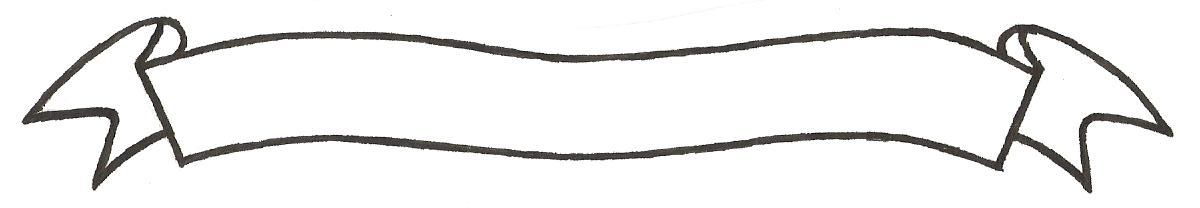 MERU UNIVERSITY OF SCIENCE AND TECHNOLOGYP.O. Box 972-60200 – Meru-Kenya. Tel: 020-2069349, 061-2309217. 064-30320 Cell phone: +254 712524293, +254 789151411 Fax: 064-30321Website: www.mucst.ac.ke  Email: info@mucst.ac.ke    University Examinations 2014/2015SECOND YEAR, SECOND SEMESTER EXAMINATION FOR DIPLOMA IN ELECTRICAL ENGINEERINGEEE 0231: ELECTRICAL MEASUREMENT AND TESTING IIIDATE: DECEMBER 2014                                                                                            TIME: 1 HOURSINSTRUCTIONS: Answer questions one and any other two questions from section BSECTION AQUESTION ONE (30 MARKS)Preventive maintenance is classified into three types.  Outline these three types	(3 marks)Testing is done to eliminate any ‘bugs’ in a system.  State at least two bugs found in a system 									(2 marks)Define the following termsCalibration								(2 marks)UnavailabilityDistinguish between the MTBF and MTTF					(2 marks)Explain briefly with aid of a graph, three sections of reliability curve	(6 marks)Outline three main effects of high temperatures on an equipment that makes reliability to reduce										(3 marks)Explain briefly what the testable design is					(3 marks)Define the following terms : Maintainability and performance specification	(4 marks)Explain the standard specification and give two examples			(3 marks)SECTION BQUESTION TWODefine the term the failure rate						(2 marks)Explain briefly three factors affecting equipment reliability			(6 marks)List and explain what is contained in the test specification			(7 marks)QUESTION THREEOutline and explain three major difference between a prototype and a production design											(6 marks)In a system the average time to repair any fault is 2hrs.  Calculate the value of maintainability for a time of 4hrs						(3 marks)State and explain briefly three strategies used in ATE			(6 marks)QUESTION FOURDefine the terms below in relation to calibration				(4 marks)Special calibrationIndependent calibrationState the main purpose of tests						(2 marks)Explain briefly what the testability is						(3 marks)Explain the term availability and explain three factors affecting MTTR	(6 marks)